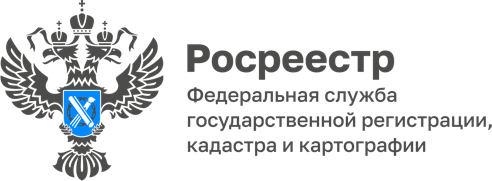 ПРЕСС-РЕЛИЗ19 октября прошло совместное заседание Общественного совета при Федеральной службе государственной регистрации, кадастра и картографии с региональными общественными советами. Коллег со всей страны поприветствовали руководитель Росреестра Олег Скуфинский и председатель Общественного совета при Росреестре Александр Каньшин.Заместитель руководителя Росреестра Елена Мартынова выступила с темой о применении технологий искусственного интеллекта в учетно-регистрационной деятельности: сотрудникам рассказали о внедрении помощника «Ева» и его преимуществах в работе. Представители Республики Марий Эл, республики Тыва, Волгоградской, Новосибирской, Новгородской областей и Камчатского края в своих выступлениях поделились опытом взаимодействия с профессиональным сообществом. Так, региональные общественные советы прослушали доклады о мониторинге качества услуг Росреестра в офисах МФЦ, о возможности автоматической выгрузки сведений из базы БТИ, ФИАС в базу данных ЕГРН для ускорения процесса ее наполнения и об исключении оборота документарных накладных.Данные мероприятия направлены прежде всего на обмен опытом между регионами, а также на поиск удобных методов сотрудничества с профессиональным сообществом и его укрепление.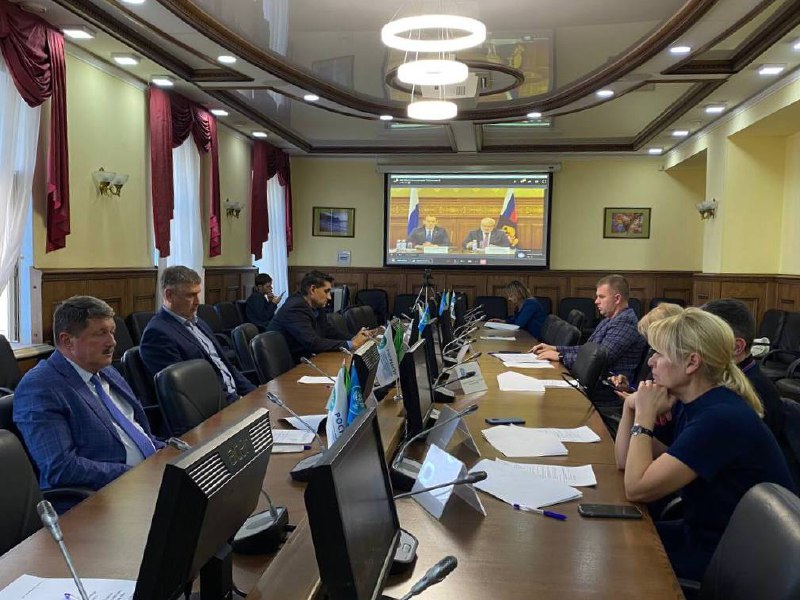 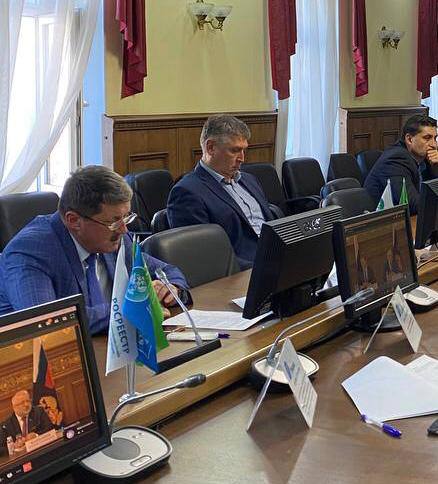 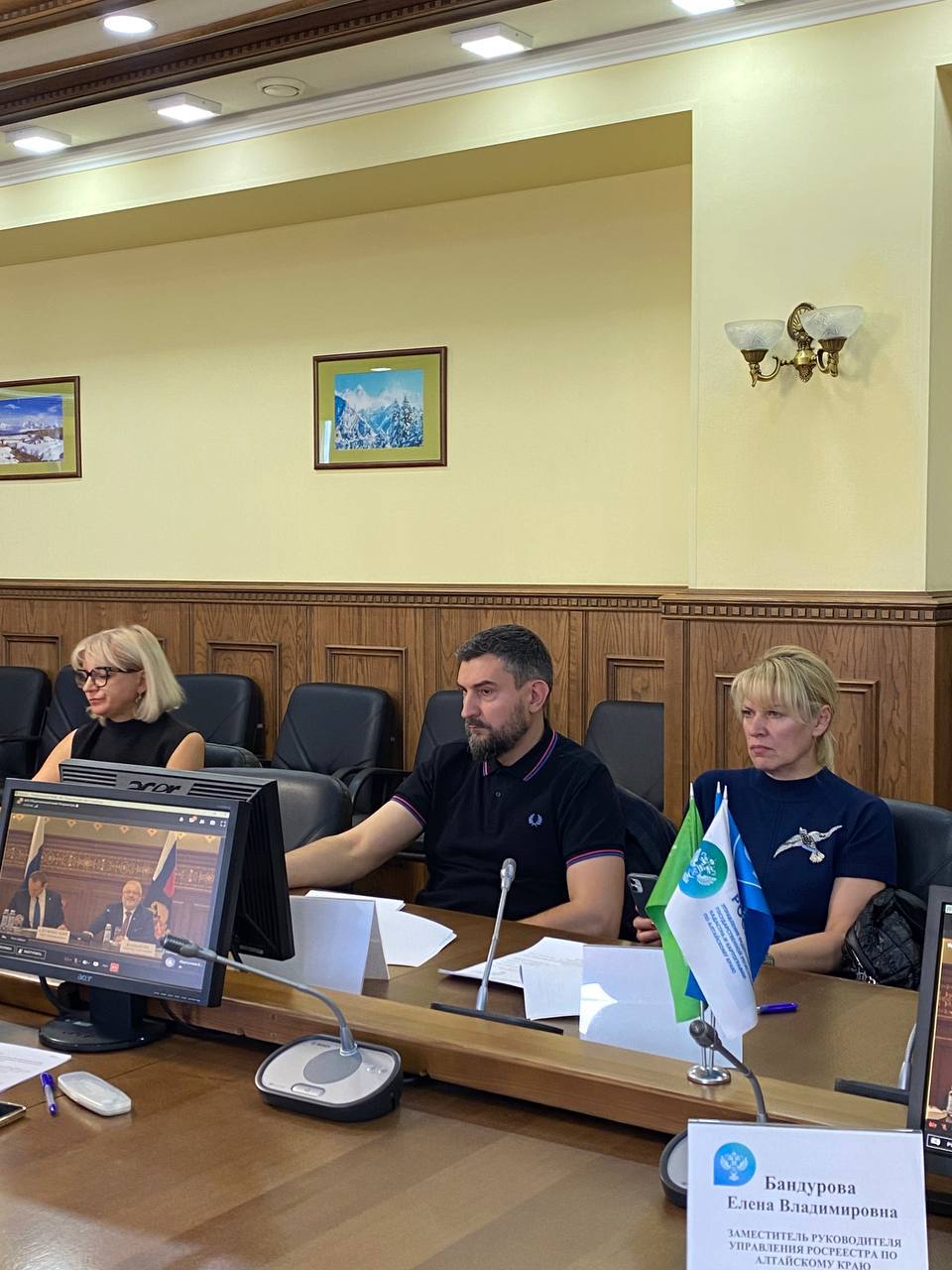 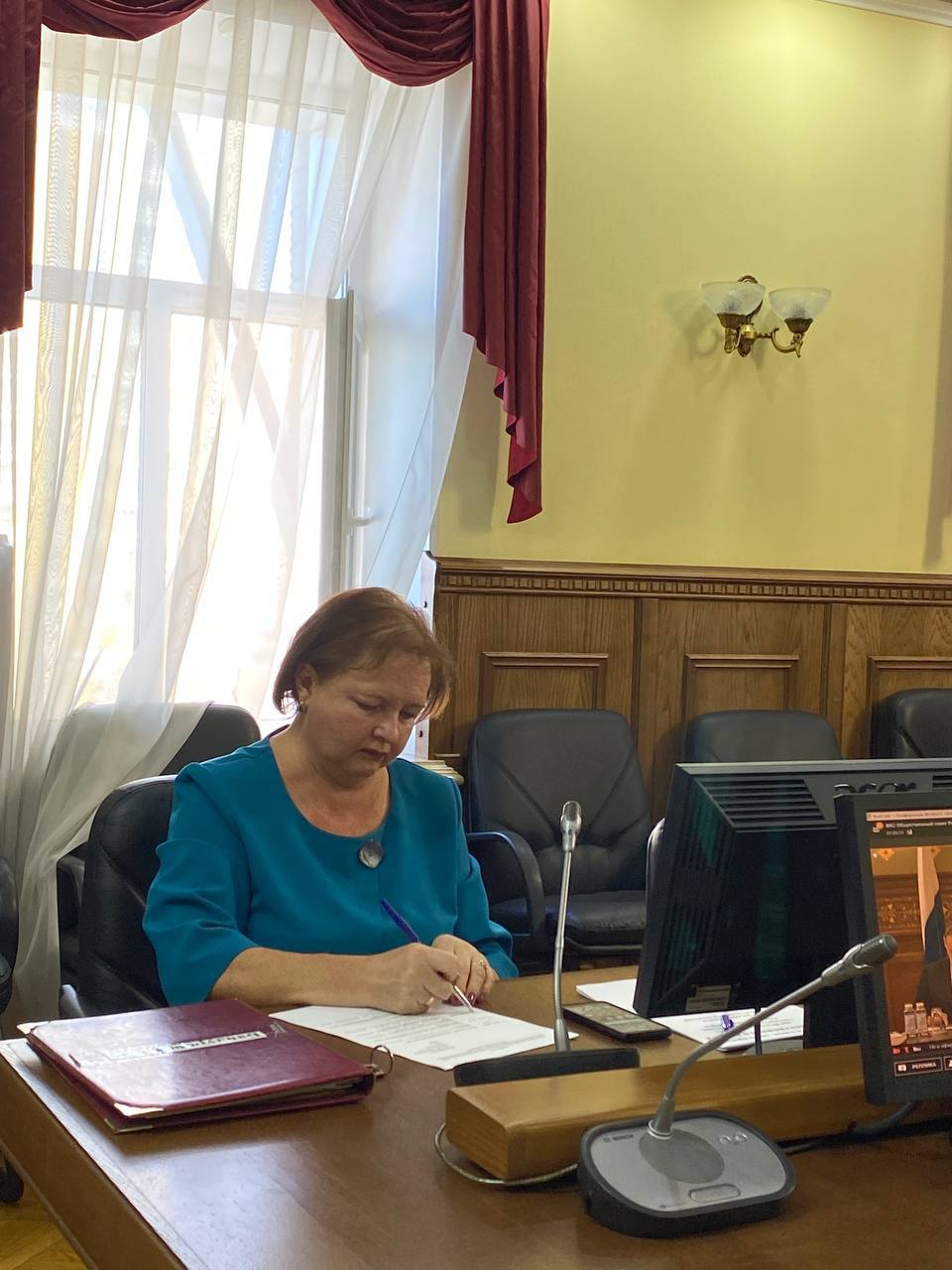 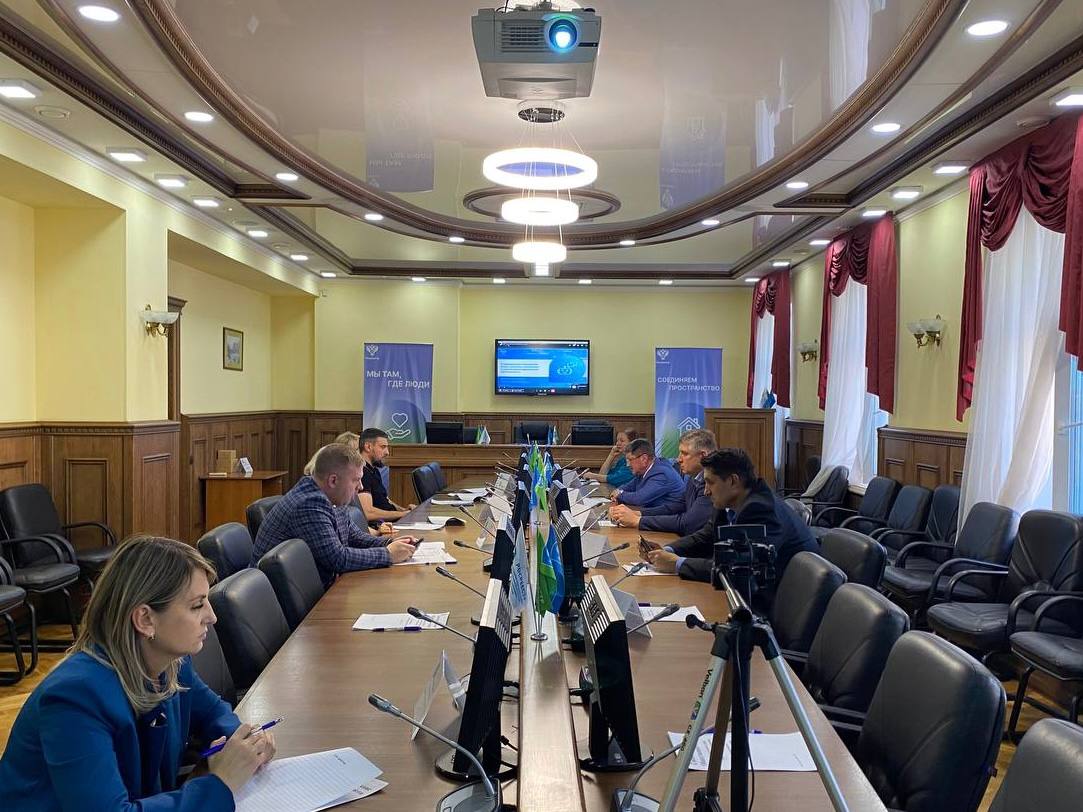 